ANNEX 3STATEMENT OF HEALTH – INDIVIDUAL CONTRACTORS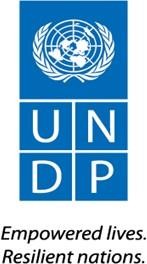 Name of Consultant/Individual Contractor:Last Name, First NameStatement of Good HealthIn accordance with the provisions of Clause 5 of the General Terms & Conditions for Individual Contractors, I am submitting this statement to certify that I am in good health and take full responsibility for the accuracy of this Statement. I am aware that information pertaining to inoculation requirements in respect of official travel to countries can be referred to at http://www.who.int/ith.I certify that my medical insurance coverage is valid for the period from	to (if applicable)I certify that my medical insurance covers medical evacuations at Duty Station(s):	Duty Station(s)Rating:	“B through E”. Duty stations with “A” or “H” do not require medical evacuation coverage.The name of my medical insurance carrier is: Policy Number:Telephone Number of Medical Insurance Carrier:A copy of proof of insurance MUST be attached to this form.Signature of Consultant/Individual Contractor	DateThis statement is only valid for Consultant/Individual Contractor Contract No.Signature of Officer Supervising the Contract	NameBusiness Unit